About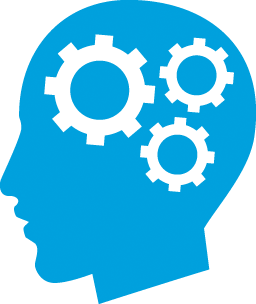 Mental health is a state of emotional, social and psychological wellbeing. Positive mental health allows a person to realise their full potential, cope with the normal stresses of life, work productively and contribute to their community. Mental health effects and is affected by multiple socioeconomic factors, including a person’s access to services, living conditions and employment status. Improving liveability through addressing these factors will lead to improved mental health outcomes in Cardinia Shire.Key statistics16% Cardinia Shire adults reported high/very high levels of psychological distress30% Cardinia Shire adults ever diagnosed with anxiety or depression18% Cardinia Shire adults have sought professional help for mental health problems56 hospitalisations for self-harm in 2019–207 out of 8 rating of resilience score78 out of 100 subjective wellbeing scorePriority groupsFemales more often report high/very high levels of psychological distress and a diagnosis of anxiety or depressionThose experiencing financial hardship less often to feel positive about their futureYoung people identifying as non-binary or other identify have a higher incidence of suicidal thoughts, being unhappy and isolation46% of young people report anxiety and 42% report being unhappyCOVID-19 impact24% of residents felt the pandemic had a big impact on their mental health The pandemic more commonly impacted on the mental health of females and renters than males and homeownersFamilies and young people more often reported an impact than older adultsClimate impactIncreased incidence of mental illness for community due to trauma from preparing for, and dealing with the impact of extreme weather event(s)Increased anxiety among community members regarding the effects of climate change and rate of action by society to reduce emissions and adapt